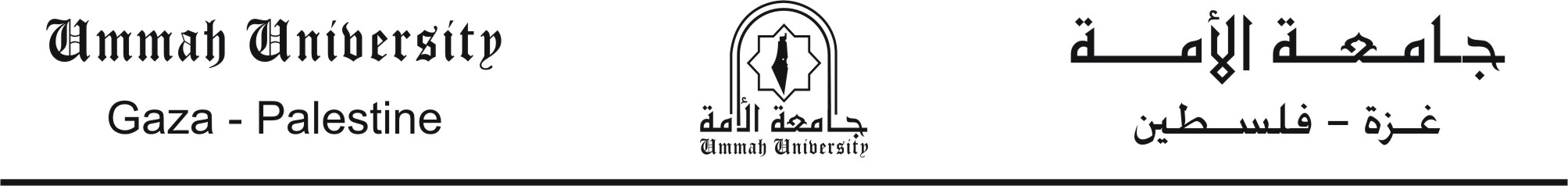 نموذج اعتماد كتاب للتدريس في جامعة الأمة للتعليم المفتوحملاحظة/ يرجى تحديد  مكان توفر الكتاب في حال عدم تصويره.خاص بالشؤون الأكاديميةيعتمد الكتاب الجامعي المذكورة بياناته في الجدول السابق بعد توقيعه من الجهات المسئولة المختصة أدناه.يسمح بتصوير الكتاب أعلاه.لا يسمح بتصوير الكتاب أعلاه من  مكتبة الجامعة             توقيــع سكرتيــر الشئــون الأكاديميــة		                          	   	توقيـع رئيــس القســم		  	      			توقيــع عميــد الكليــةنسخة لـالملفالمكتبةالكليــــــــــــةالقســـــــمرئيس القسمالعـــام الدراســــيالفصل الدراسياليوم والتاريخاســـم المساقمدرس المساقعنــــــــوان الكتـــــابسنــــة الإصـــدارعـــــدد الصفحاتتاريـــــخ الإصــــدارلغة الكتابلغة الكتاباســـم المساقمدرس المساقعنــــــــوان الكتـــــابسنــــة الإصـــدارعـــــدد الصفحاتتاريـــــخ الإصــــدارعربيEالمــــــــــراجعالمــــــــــراجع1.1.3.3.3.3.المــــــــــراجعالمــــــــــراجع2.2.4.4.4.4.توقيع المدرستوقيـــــــعتوقيـــــــع